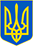 МІНІСТЕРСТВО ЮСТИЦІЇ УКРАЇНИЄдиний державний реєстр юридичних осіб, фізичних осіб-підприємців та громадських формуваньДетальна інформація про юридичну особуПовне найменування юридичної особи та скорочене у разі його наявностіПУБЛІЧНЕ АКЦІОНЕРНЕ ТОВАРИСТВО "ЛЬВІВСЬКИЙ ЗАВОД ШТУЧНИХ АЛМАЗІВ І АЛМАЗНОГО ІНСТРУМЕНТУ"
(ПАТ "АЛМАЗІНСТРУМЕНТ")Повне та скорочене найменування юридичної особи англійською мовою у разі їх наявностіОрганізаційно-правова формаПУБЛІЧНЕ АКЦІОНЕРНЕ ТОВАРИСТВОНазва юридичної особи"ЛЬВІВСЬКИЙ ЗАВОД ШТУЧНИХ АЛМАЗІВ І АЛМАЗНОГО ІНСТРУМЕНТУ"Ідентифікаційний код юридичної особи00222284Центральний чи місцевий орган виконавчої влади, до сфери управління якого належить державне підприємство або частка держави у статутному капіталі юридичної особи, якщо ця частка становить не менше 25 відсотківМісцезнаходження юридичної особи79024, Львівська обл., місто Львів, ВУЛИЦЯ Б.ХМЕЛЬНИЦЬКОГО, будинок 116Перелік засновників (учасників) юридичної особи, у тому числі частки кожного із засновників (учасників); прізвище, ім'я, по батькові, якщо засновник – фізична особа; найменування, місцезнаходження та ідентифікаційний код юридичної особи, якщо засновник – юридична особаАКЦІОНЕРИ ФІЗИЧНІ І ЮРИДИЧНІ ОСОБИ
Адреса засновника: 79024, Львівська обл., місто Львів, Личаківський район, ВУЛИЦЯ Б.ХМЕЛЬНИЦЬКОГО, будинок 116
Розмір внеску до статутного фонду (грн.): 1000100.00КІНЦЕВИЙ БЕНЕФІЦІАРНИЙ ВЛАСНИК (КОНТРОЛЕР) -КУЛЕБА ВАЛЕРІЯ ІВАНІВНА, УКРАЇНА ,ЛЬВІВСЬКА ОБЛ., ПЕРЕМИШЛЯНСЬКИЙ Р-Н, М.ПЕРЕМИШЛЯНИ, ВУЛ.ПОЛЬОВА,3-ПРИВАТНЕ ПІДПРИЄМСТВО "ЛЬВІВІНТЕРСЕРВІС" КОД 33895041Дані про розмір статутного капіталу (статутного або складеного капіталу) та про дату закінчення його формуванняРозмір (грн.): 1000100.00
Дата закінчення формування: 11.01.1996Види діяльностіКод КВЕД 23.91 Виробництво абразивних виробів (основний)Відомості про органи управління юридичної особиЗАГАЛЬНІ ЗБОРИПрізвище, ім'я, по батькові, дата обрання (призначення) осіб, які обираються (призначаються) до органу управління юридичної особи, уповноважених представляти юридичну особу у правовідносинах з третіми особами, або осіб, які мають право вчиняти дії від імені юридичної особи без довіреності, у тому числі підписувати договори та дані про наявність обмежень щодо представництва від імені юридичної особиПУШКАРЬОВ ВІКТОР ЛЕОНІДОВИЧ - керівникДата та номер запису в Єдиному державному реєстрі про проведення державної реєстрації юридичної особи – у разі, коли державна реєстрація юридичної особи була проведена після набрання чинності Законом України "Про державну реєстрацію юридичних осіб та фізичних осіб-підприємців"Дата державної реєстрації, дата та номер запису в Єдиному державному реєстрі про включення до Єдиного державного реєстру відомостей про юридичну особу – у разі, коли державна реєстрація юридичної особи була проведена до набрання чинності Законом України "Про державну реєстрацію юридичних осіб та фізичних осіб-підприємців"Дата державної реєстрації: 06.01.1995
Дата запису: 20.09.2004
Номер запису: 1 415 120 0000 000852Дата державної реєстрації, дата та номер запису в Єдиному державному реєстрі про проведення державної реєстрації юридичної особи, яка утворена в результаті перетворенняНазва установчого документаДані про наявність відмітки про те, що юридична особа створюється та діє на підставі модельного статутуДані про відокремлені підрозділи юридичної особиДані про перебування юридичної особи в процесі провадження у справі про банкрутство, санаціїДані про перебування юридичної особи в процесі припиненняВідомості про строк, визначений засновниками (учасниками) юридичної особи, судом або органом, що прийняв рішення про припинення юридичної особи, для заявлення кредиторами своїх вимогДата та номер запису про державну реєстрацію припинення юридичної особи, підстава для його внесенняДата та номер запису про відміну державної реєстрації припинення юридичної особи, підстава для його внесенняДані про юридичних осіб, правонаступником яких є зареєстрована юридична особаДані про юридичних осіб-правонаступників: повне найменування та місцезнаходження юридичних осіб-правонаступників, їх ідентифікаційні кодиМісцезнаходження реєстраційної справиУправління державної реєстрації юридичного департаменту Львівської міської радиДата та номер запису про взяття та зняття з обліку, назва та ідентифікаційні коди органів статистики, Міндоходів, Пенсійного фонду України, в яких юридична особа перебуває на обліку:ГОЛОВНЕ УПРАВЛІННЯ РЕГІОНАЛЬНОЇ СТАТИСТИКИ:
Ідентифікаційний код органу: 21680000;
Дата взяття на облік: 14.10.1998
 
ГОЛОВНЕ УПРАВЛІННЯ ДПС У ЛЬВІВСЬКІЙ ОБЛАСТІ,ЛИЧАКІВСЬКЕ УПРАВЛІННЯ,ЛИЧАКІВСЬКА ДЕРЖАВНА ПОДАТКОВА ІНСПЕКЦІЯ (ЛИЧАКІВСЬКИЙ РАЙОН М. ЛЬВОВА):
Ідентифікаційний код органу: 43143039;
Відомості про відомчий реєстр: (дані про взяття на облік як платника податків);
Дата взяття на облік: 22.07.1994;
Номер взяття на облік: 2279
 
ГОЛОВНЕ УПРАВЛІННЯ ДПС У ЛЬВІВСЬКІЙ ОБЛАСТІ,ЛИЧАКІВСЬКЕ УПРАВЛІННЯ,ЛИЧАКІВСЬКА ДЕРЖАВНА ПОДАТКОВА ІНСПЕКЦІЯ (ЛИЧАКІВСЬКИЙ РАЙОН М. ЛЬВОВА):
Ідентифікаційний код органу: 43143039;
Відомості про відомчий реєстр: (дані про взяття на облік як платника єдиного внеску);
Дата взяття на облік: 18.04.1991;
Номер взяття на облік: 09/00-0166Дані органів статистики про основний вид економічної діяльності юридичної особи, визначений на підставі даних державних статистичних спостережень відповідно до статистичної методології за підсумками діяльності за рікКод КВЕД 23.91 Виробництво абразивних виробівДані про реєстраційний номер платника єдиного внеску, клас професійного ризику виробництва платника єдиного внеску за основним видом його економічної діяльностіДані про реєстраційний номер платника єдиного внеску: 09/00-0166;
Дані про клас професійного ризику виробництва платника єдиного внеску за основним видом його економічної діяльності: 51Термін, до якого юридична особа перебуває на обліку в органі Міндоходів за місцем попередньої реєстрації, у разі зміни місцезнаходження юридичної особиДата відкриття виконавчого провадження щодо юридичної особи (для незавершених виконавчих проваджень)Інформація про здійснення зв'язку з юридичною особою
Інші відомості: Внесення інформації про кінцевих бенефіціарних власників (контролерів)